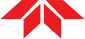 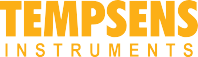 P-201ТЕРМОПАРНЫЙ КАБЕЛЬс изоляцией ПВХ - 90°CAIS 694, ANSI MC 96.1Класс напряжения: 600ВОсобенностиМакс. температура до 90°CПревосходные физические свойстваОтличная диэлектрическая постояннаяОтличные огнестойкие характеристикиХорошее термосопротивлениеВысокая термостойкостьВлагостойкость, Сопротивление химическому воздействиюДоступные опцииМеталлическое покрытиеЭкранирование (метал. лента)АрмированиеПрочность материала большеспециального предельного допускаСпец. цветовая маркировкаОтчёт о калибровкеКласс 1,1кВКОНСТРУКЦИЯ И ГАБАРИТЫКод заказа:Размер проводника(PXXX)Тип термопары(X)Класс проводика(X)Кол-во пар(XX)Цветовая маркировка(X)Вид кабеля(X)A1	Таблица 1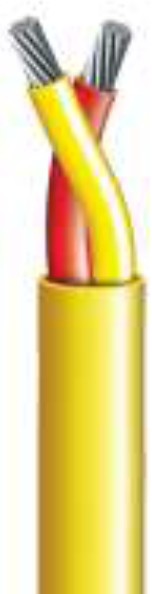 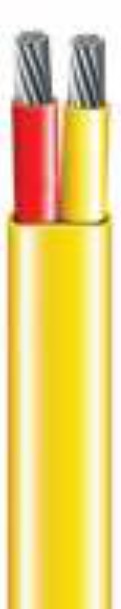 Версия 01Код заказа кабеляТип проводаAWG / SWGЧисло проволок в жилеДиаметр жилы (мм)Площадь попереч. сечения (мм²)Ном. диаметр скрученного проводника (мм)Вид кабеляНоминальный диаметр кабеля мм. (плоский)Номинальный диаметр кабеля мм. (круглый)Вес (прим.) Kг/КмP201Однопроволочный24 AWG10.510.200.51Круглый/Плоский5.205.2x3.431.0P202Многопроволочный7X32 AWG70.200.220.56Круглый/Плоский5.305.3x3.533.0P203Многопроволочный7X30 AWG70.250.350.75Круглый/Плоский5.805.8x3.639.0P204Однопроволочный22 SWG10.710.400.71Круглый/Плоский5.805.8x3.641.0P205Многопроволочный7X32 SWG70.270.420.82Круглый/Плоский5.905.9x3.842.0P206Однопроволочный20 AWG10.810.500.81Круглый/Плоский5.905.9x3.846.0P207Многопроволочный7X29 AWG70.300.500.90Круглый/Плоский6.006.0x3.946.0P208Многопроволочный16X32 AWG160.200.500.90Круглый/Плоский6.006.0x3.946.0P209Многопроволочный7X28 AWG70.320.560.96Круглый/Плоский6.206.2x3.948.0P210Многопроволочный7X27 AWG70.370.751.11Круглый/Плоский6.406.4x4.153.0P211Многопроволочный24X32 AWG240.200.751.11Круглый/Плоский6.406.4x4.153.0P212Однопроволочный18 AWG11.020.811.02Круглый/Плоский6.206.2x3.958.0P213Многопроволочный7X26 AWG70.400.881.20Круглый/Плоский6.606.6x4.260.0P214Однопроволочный17 AWG11.131.001.13Круглый/Плоский6.306.3x4.065.0P215Многопроволочный14X29 AWG140.301.001.30Круглый/Плоский6.806.8x4.365.0P216Многопроволочный32X32 AWG320.201.001.30Круглый/Плоский6.806.8x4.365.0P217Многопроволочный7X27 SWG70.431.001.30Круглый/Плоский6.806.8x4.365.0P218Многопроволочный3X22 SWG30.711.201.55Круглый/Плоский7.507.5x4.680.0P219Многопроволочный40X36 SWG400.191.251.40Круглый/Плоский7.307.3x4.485.0P220Однопроволочный16 AWG11.291.301.29Круглый/Плоский6.806.8x4.390.0P221Многопроволочный19X29 AWG190.301.301.50Круглый/Плоский7.507.5x4.690.0P222Многопроволочный19X28 AWG190.321.501.60Круглый/Плоский7.507.5x4.6102.0P223Многопроволочный21X29 AWG210.301.501.55Круглый/Плоский7.507.5x4.6102.0P224Многопроволочный21X29 AWG70.531.501.55Круглый/Плоский7.507.5x4.6102.0P225Многопроволочный48X36 SWG480.191.501.55Круглый/Плоский7.507.5x4.6102.0